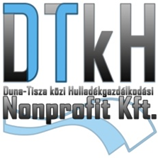 SZENTMÁRTONKÁTAVáltozás a házhoz menő szelektív hulladékok szállítási rendjébenTájékoztatjuk Ügyfeleinket, hogy 2020. május 1-től a csomagolási és zöldhulladék házhoz menő szelektív gyűjtésének gyakorisága havi 1 alkalomra módosul.A csomagolási hulladékok gyűjtésének időpontjai:A mindenkori begyűjtéssel egyidejűleg munkatársaink szállítási alkalmanként 2 db cserezsákot (csomagolási hulladék gyűjtésére szolgáló, sárga színű, emblémás) adnak.Szállítási gyakoriságtól függetlenül, a megadott napon, az összegyűjtött csomagolási hulladék mennyiségi korlátozás nélkül kihelyezhető bármely átlátszó zsákban, illetve a kommunális hulladék gyűjtésére használt edényzettől eltérő, jól látható módon megjelölt (sárga színű, vagy tetejű, felirattal ellátott) szabványos edényzetben is.Ezáltal havi egyszeri gyűjtési alkalommal is megvalósul az összegyűjtött csomagolási hulladékok elszállítása.Fentiek miatt is, kérjük, fokozott gondossággal járjanak el a hulladékok tömörítésével kapcsolatban, ezzel is csökkentve a tároláshoz szükséges hely, valamint a kihelyezésükhöz szükséges zsákok mennyiségét!A zöldhulladék gyűjtésének időpontjai:A mindenkori begyűjtéssel egyidejűleg munkatársaink 2 db cserezsákot (zöldhulladék gyűjtésére szolgáló, zöld színű, emblémás, lebomló) adnak.A járványügyi veszélyhelyzet megszűnését követően többlet zöldhulladék gyűjtésére alkalmas zsákok a megszokott helyszíneken szerezhetőek be.Megértésüket és segítő közreműködésüket köszönjük!Ügyfélszolgálat2020.májusjúniusjúliusaug.2020.15.12.10.7.2020.májusjúniusjúliusaug.2020.1.; 29.26.24.21.címtelefone-mailhonlapDTkH Nonprofit Kft.2700 Cegléd, Kút u. 5.53/500-15253/500-153ugyfelszolgalat@dtkh.huwww.dtkh.hu